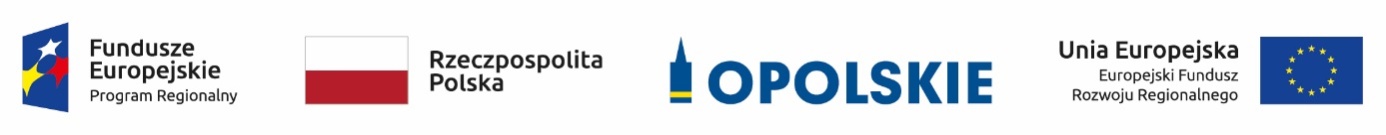 Projekt pn.:  „Głos mają ryby. Ochrona dziedzictwa kulturowego i bioróżnorodności w środowiskach wodnych w Muzeum Wsi Opolskiej i na terenie Śląska Opolskiego” w ramach Regionalnego Programu Operacyjnego Województwa Opolskiego na lata 2014-2020.Załącznik do Uchwały Zarządu Województwa Opolskiego Załącznik nr 1 do SWZ  Nr postępowania: DOA-ZP.272.16.2022Opis przedmiotu zamówieniaDruk i dostawa edukacyjnego przewodnika po Stobrawskim Parku KrajobrazowymCel i przedmiot zamówieniaPrzedmiotem zamówienia jest kompleksowa usługa wydania (m.in. opracowanie graficzne, redakcja techniczna, korekta językowa, skład komputerowy, przygotowanie do druku i druk) i dostawy edukacyjnego przewodnika po Stobrawskim Parku Krajobrazowym, gdzie niespecjalistycznym językiem zostaną spopularyzowane najważniejsze treści związane z koniecznością ochrony najcenniejszych gatunków i siedlisk, w tym obszarów wodno-błotnych na terenie Stobrawskiego Parku Krajobrazowego. Publikacja będzie także przewodnikiem po planowanych trasach edukacyjnych.Zakres zamówienia obejmuje:wykonanie usługi zgodnie z wymogami określonymi w opisie przedmiotu zamówienia,dostawę i rozładunek przedmiotu zamówienia do budynku Zamawiającego w Opolu, ul. Hallera 9, pokój 108, w godzinach pracy Urzędu Marszałkowskiego Województwa Opolskiego tj. od poniedziałku – piątku w godz. od 7.30 - 15.30 lub na inny wskazany adres przez Zamawiającego na terenie miasta Opola.Opis szczegółowy zadań wykonawcyPrzygotowanie do druku edukacyjnego przewodnika, w skład którego wchodzi:Opracowanie graficzne edukacyjnego przewodnika wraz z:wykonaniem szaty graficznej edukacyjnego przewodnika,obróbce zdjęć (180-200 sztuk) polegającą na ich zmniejszeniu, przycięciu i dostosowaniu do zaproponowanej szaty graficznej,opracowanie zestawu map przedstawiających trasy edukacyjne (mapa turystyczna w skali 1:25 000 wraz z m.in. infrastrukturą, rzeźbą terenu, atrakcjami turystycznymi, szlakami pieszymi, rowerowymi i ścieżkami dydaktycznymi; tereny leśne powinny zawierać zaznaczone oddziały leśne wraz z numeracją).Korekta językowa edukacyjnego przewodnika,Skład komputerowy edukacyjnego przewodnika.2. Wydruk edukacyjnego przewodnika o następującej charakterystyce:Format DL (99x210mm +/- 5mm),Objętość 200-220 stron + okładka,Zawierającej mapy rozkładane dwustronne stanowiące dwukrotność formatu DL w ilości 30 – 40 map,Druk dwustronny kolorowy,Papier biały, kreda mat 120-130 g/m2 ,nadruk pełny kolor 4/4,Okładka 300 – 350 g/m2, nadruk pełny kolor 4/4,Nakład 800 egzemplarzy, łączenie spiralą na dłuższym boku.Termin realizacji: Zgodnie z ofertą Wykonawcy jednak nie dłużej niż 15 dni roboczych od dnia ostatecznej akceptacji przez Zamawiającego projektu graficznego edukacyjnego przewodnika formie elektronicznej.Właściwe materiały, stanowiące teksty w pliku Word oraz zdjęcia w formacie JPG i inne materiały graficzne, zostaną udostępnione po zawarciu umowy w zgodzie z zapisami IV ust. 1 pkt. a. Produkt końcowy musi być zgodny z projektem graficznym edukacyjnego przewodnika, ostatecznie zaakceptowanym przez Zamawiającego. Zamawiający posiada prawa autorskie do przekazanego materiału.Istotne informacje i zasady współpracy stronZamawiający zastrzega sobie prawo do kontroli sposobu realizacji zamówienia na każdym jego etapie.Wykonawca oraz Zamawiający wyznaczą osoby odpowiedzialne za kontakty robocze pomiędzy stronami (m.in. udzielanie wskazówek, zgłaszanie uwag/zmian/korekt). Kontakty robocze pomiędzy stronami będą odbywać się telefonicznie i/lub drogą elektroniczną.Za moment doręczenia jakiegokolwiek dokumentu/materiału Zamawiającemu przyjmuje się moment wpływu danego dokumentu/materiału do Urzędu Marszałkowskiego Województwa Opolskiego/Departament Ochrony Środowiska w Opolu lub moment uzyskania potwierdzenia odbioru w przypadku dokumentów/materiałów przekazywanych za pośrednictwem poczty elektronicznej.Proces konsultacji pomiędzy Zamawiającym a Wykonawcą będzie trwał aż do momentu uzyskania pisemnej lub e-mailowej akceptacji projektu przez Zamawiającego.Realizacja umowy – termin i zadania wykonawcyZamawiający wymaga, aby czynności związane z przygotowaniem do druku i wydrukiem edukacyjnego przewodnika, o których mowa w opisie szczegółowym zadań publikacji były wykonywane przez osoby zatrudnione przez Wykonawcę na podstawie umowy o pracę. Zamawiającemu służy prawo kontroli spełnienia tych wymagań przez Wykonawcę.1. Przekazanie materiałów do opracowania przedmiotu zamówienia:Po zawarciu umowy, Zamawiający do 3 dni roboczych przekaże drogą elektroniczną Wykonawcy następujące materiały:- graficzne (zdjęcia i inne materiały graficzne w tym mapka z przebiegiem tras edukacyjnych w formacie PDF w skali 1:50 000),- merytoryczne (treść edukacyjnego przewodnika w formacie Word (30 – 50 stron tekstu w formacie A4 z zastosowaniem interlinii do 1 do 1,5 przy czcionce Calibri, wielkość czcionki 11),- opis propozycji wyglądu graficznego edukacyjnego przewodnika w formacie Word.2. Wykonanie i zatwierdzanie projektu graficznego:Wykonawca zobowiązany jest do przedstawienia Zamawiającemu projektu graficznego edukacyjnego przewodnika, w formie elektronicznej (w postaci pliku Word), w ciągu 15 dni roboczych od przekazania przez Zamawiającego informacji i treści, o których mowa w ust. 1 lit a,Zamawiający w terminie 5 dni roboczych od otrzymania projektu graficznego edukacyjnego przewodnika przekaże Wykonawcy w formie elektronicznej uwagi do projektu,Wykonawca w terminie 5 dni roboczych od przekazania uwag, o których mowa w ust. 2 lit b uwzględni je oraz przekaże Zamawiającemu w formie elektronicznej poprawiony projekt graficzny edukacyjnego przewodnika (w postaci pliku Word),Po wprowadzeniu wszystkich poprawek Zamawiający w terminie 5 dni roboczych zaakceptuje projekt graficzny edukacyjnego przewodnika (w postaci pliku pdf).3. Wydruk i dostarczenie edukacyjnego przewodnika:Wykonawca zobowiązuje się wykonać druk  spełniający następujące aspekty jakościowe druku:- odpowiednie nasycenie druku tekstu,  zdjęć, map, grafik, logotypów i ilustracji (druk wyrazisty, bez efektu wyblaknięcia),- odpowiednia ostrość druku tekstu, zdjęć, map, grafik, logotypów i ilustracji  (brak rozmytych, „podwójnych” konturów),- brak przebarwień, zabrudzeń w druku tekstu i zdjęć, map, grafik, logotypów i ilustracji i dostarczyć 800 szt. edukacyjnego przewodnika do budynku Zamawiającego w terminie określonym przez Wykonawcę w formularzu oferty.Wykonawca dostarczy we własnym zakresie, rozładuje i wniesie edukacyjnego przewodnika do budynku Zamawiającego pod adres: Urząd Marszałkowski Województwa Opolskiego, Departament Ochrony Środowiska, ul. Hallera 9, pokój 108, 45-867 Opole, w godzinach pracy Urzędu Marszałkowskiego Województwa Opolskiego tj. od poniedziałku – piątku w godz. od 7.30 - 15.30 lub w inne wskazane miejsce przez Zamawiającego na terenie Opola.  Przedmiot zamówienia zostanie dostarczony w trwałych kartonach, które zagwarantują sprawny i bezpieczny transport i które będą opatrzone informacją o zawartości i liczbie sztuk w opakowaniu,Koszt dostarczenia, rozładowania i wniesienia przedmiotu zamówienia do budynku Zamawiającego wchodzi w zakres ceny za realizację całego zamówienia,Za szkody powstałe z powodu nienależytego opakowania i/lub transportu odpowiedzialność ponosi Wykonawca.4. Rozliczenie zamówienia:w terminie, nie później niż do 5 dni roboczych od dnia dostarczenia przedmiotu zamówienia do budynku Zamawiającego nastąpi jego pisemny odbiór, który zostanie przeprowadzony na podstawie protokołu zdawczo-odbiorczego dot. zrealizowanego zamówienia,podpisanie protokołu zdawczo-odbiorczego bez zastrzeżeń będzie stanowić podstawę do wystawienia faktury VAT przez Wykonawcę,data podpisania protokołu zdawczo-odbiorczego będzie jednocześnie datą sprzedaży na fakturze VAT, wystawionej przez Wykonawcę.